”Itsepintainen vanhentuneesta maailmankatsomuksesta kiinnipitäminen kuluttaa paljon enemmän voimavaroja kuin kartan korjaaminen.”— M. Scott PeckLähde ehdolle ja vaikuta!
Nuorisovaltuusovaalit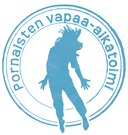 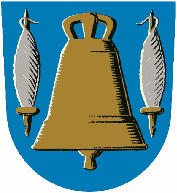 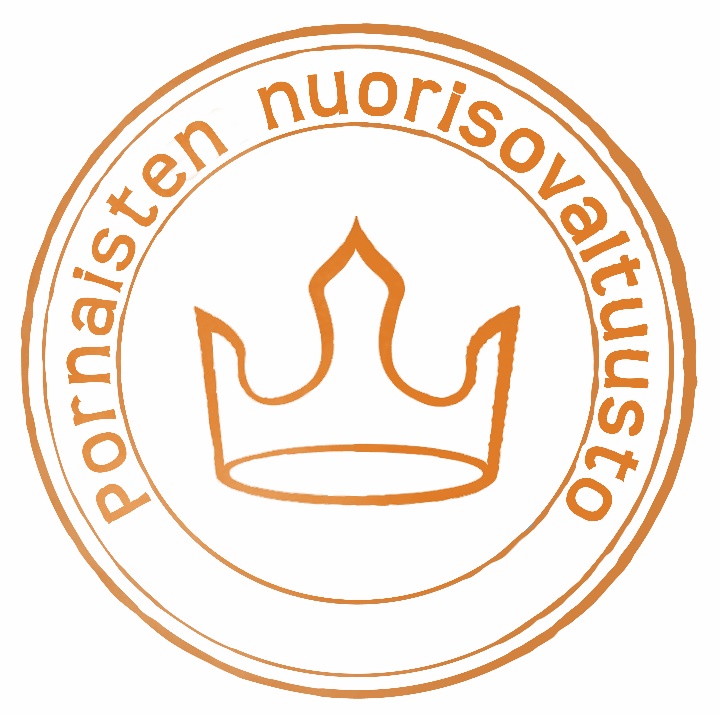 ehdokaskorttiPornaisten nuorisovaltuusto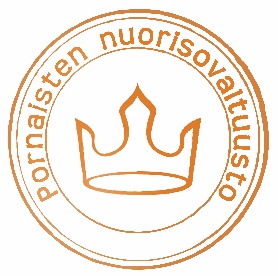 ehdokaskorttiPornaisten nuorisovaltuusto
Tällä ehdokaskortilla voit asettautua ehdokkaaksi Pornaisten nuorisovaltuusto vaaleihin. Täytä kortin tiedot ja palauta sähköpostitse osoitteeseen vapaa-aika@pornainen.fi. 15.11.2020 mennessä. Voit jättää ehdokaskortin myös kunnantalon postilaatikkoon suljetussa kirjekuoressa. Kirjoita kirjekuoreen osoitteeksi tällöin vapaa-aikatoimisto.HenkilötiedotTäytä henkilötiedot ja vahvista ne allekirjoituksellasi. Henkilötiedot jäävät Pornaisten nuorisovaltuuston hallintaan, eikä niitä käytetä muihin tarkoituksiin. Nimi Osoite			Posti nro. ja toimipaikka Puhelin numero			 Sähköpostiosoite (Vapaaehtoinen) Oma motto               Minusta saa käyttää valokuvaa ehdokasesittelyssä.(alle 18v.) Huoltajan nimi ja puhelin nro. 